KLASA VIB – CZWARTEK 7.05.2020 R.ReligiaTemat: Maryja w dziejach Narodu Polskiego nr 42.Przeczytaj treści z podręcznika Uzupełnij zeszyt ćwiczeńPraca domowa: opisz krótko w zeszycie jedno z polskich Sanktuariów Maryjnych (fotkę proszę przesłać na stronę klasową)Język polskiTemat: Z kim walczyli? Przeciw komu? Przyjrzyj się im po kryjomu. Dopełnienia.1.  Przeczytaj informacje ze str. 140, 141 z podręcznika „Nauka o języku i ortografia”.2. Wykonaj ćw. 2 str.139 oraz 5 str. 237.3.  Dla chętnych: wybierz jedno ćwiczenie z zeszytu ćwiczeń i wykonaj je.TechnikaTemat: Rzuty aksonometryczne – izometria. (podręcznik strona 48)	 
Ćwiczenie 2 strona 47Odwzorowując przedmiot w jednym rzucie należy przedstawić jego trzy podstawowe wymiary - wysokość, szerokość i głębokość. Dlatego też w rzutowaniu aksonometrycznym rzutnię tworzą odpowiednio trzy osie: X, Y, Z.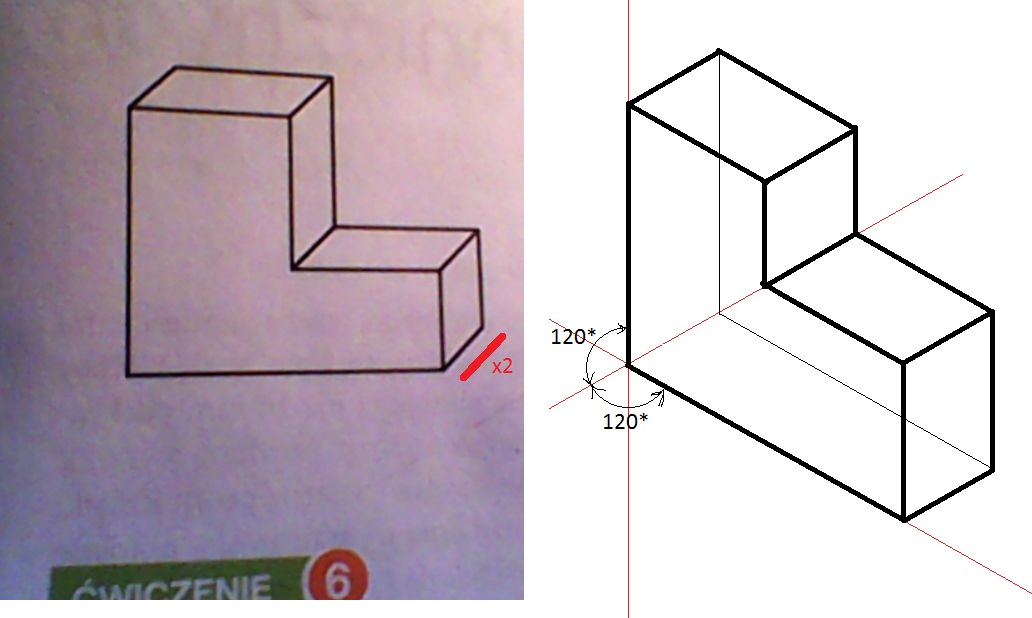 Zadanie 1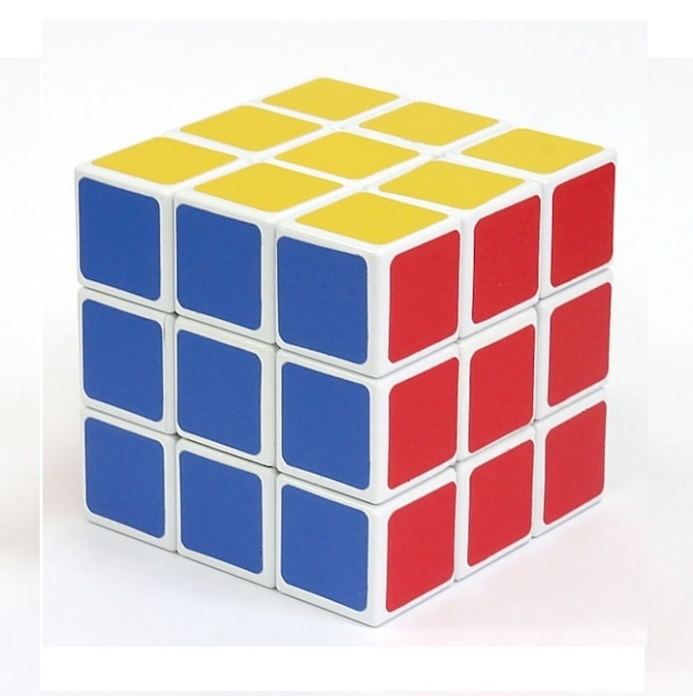 Zadanie 2Narysuj  model kostki Rubika w izometriiJęzyk angielskiTemat: The Present Perfect Tense. Czas teraźniejszy dokonany - ćwiczenia online.Instrukcja dla ucznia: Podręcznik str. 95, notatki w zeszycieMatematykaTemat: Zadania z treścią – równania.